Pielikums Nr.1Madonas novada pašvaldības domes30.09.2021. lēmumam Nr. 282(protokols Nr. 11, 28.p.)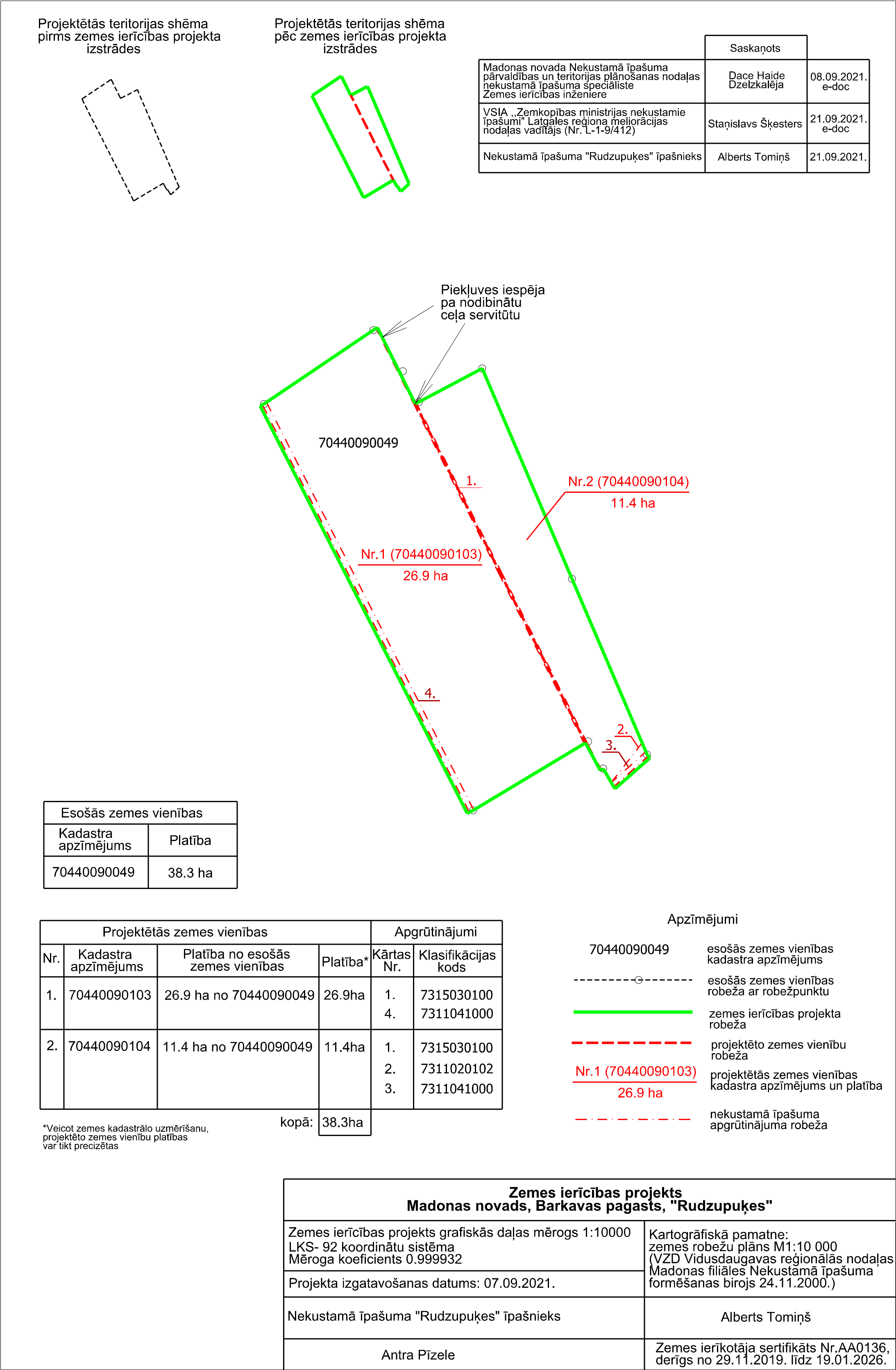 